20-ое   заседание 27-го созываҠАРАР                                                                          РЕШЕНИЕ           19  июль  2017 йыл                                                                 19 июля  2017  года№100        О внесении изменений в решение Совета сельского поселения  Султанбековский сельсовет муниципального района Аскинский район Республики Башкортостан от 16 ноября  2015 года № 16  «Об утверждении  Положения об обеспечении условий для развития массовой физической культуры и спорта на территории  сельского поселения Султанбековский сельсовет муниципального района Аскинский район Республики Башкортостан»Рассмотрев Экспертное заключение Государственного комитета Республики Башкортостан по делам юстиции НГР RU 03045705201500029 от 03.05.2017 года на решение Совета сельского поселения Султанбековский сельсовет муниципального района Аскинский район Республики Башкортостан  от 16 ноября 2015 года №16, руководствуясь Законами  Конституции Российской Федерации, Федерального закона от 06 октября 2003 года №131-ФЗ «Об общих принципах организации местного самоуправления в Российской Федерации», Конституции Республики Башкортостан,  Федерального закона от 04.12.2007 года № 329-ФЗ « О физической культуре и спорте в Российской Федерации», Закона Республики Башкортостан от 24 ноября 2008 года №68-з «О физической культуре и спорте в республике Башкортостан, Устава сельского поселения Султанбековский сельсовет муниципального района Аскинский район Республики Башкортостан  Совет сельского поселения Султанбековский сельсовет муниципального района Аскинский район Республики Башкортостан  р е ш и л:1. Внести  в решение Совета сельского поселения Султанбековский сельсовет муниципального района  Аскинский район Республики Башкортостан от 16 ноября 2015 года №16  «Об утверждении  Положения об обеспечении условий для развития массовой физической культуры и спорта на территории  сельского поселения Султанбековский сельсовет муниципального района Аскинский район Республики Башкортостан» следующие изменения:- из раздела 1  пункта 1.2 Положения об обеспечении условий для развития на территории муниципального образования массовой физической культуры и спорта на территории  сельского поселения Султанбековский сельсовет муниципального района Аскинский район Республики Башкортостан исключить абзац «д» (создание условий для развития спорта  высших достижений и эффективной подготовки спортивного резерва;- из раздела 2 п.2.1 исключить абзац «ж»- развитие спорта высших достижений;- из раздела 4 пункта 4.1  исключить абзац 2 «Местная  администрация вправе вводить дополнительные учебные и внеучебные физкультурно-спортивные занятия в дошкольных образовательных учреждениях»  изложив  Положение в новой редакции согласно Приложения 1.2. Обнародовать настоящее решение  на информационном стенде в здании администрации  сельского поселения Султанбековский сельсовет  по адресу: Республика Башкортостан, Аскинкийрайон, д.Султанбеково, ул.Центральная, д.33 и в сети общего доступа «интернет» на официальном сайте органов местного самоуправления сельского поселения Султанбековский сельсовет: «www.sultanbek 04sp.ru»3.Настоящее решение вступает в силу со дня его подписания.Глава  сельского поселения Султанбековский  сельсовет муниципального района Аскинский районРеспублики Башкортостан                                                                 ________И.В.СуфияновПриложение к решению Совета сельского поселения  Султанбековский сельсовет муниципального района Аскинский районРеспублики Башкортостанот  19 июля  2017 года №100 ПОЛОЖЕНИЕоб обеспечении условий для развития на территории муниципального образования массовой физической культуры и спорта на территории сельского поселения Султанбековский сельсовет муниципального района Аскинский район Республики БашкортостанНастоящее положение разработано в целях развития массовых   форм физкультурно-оздоровительной и спортивной работы на территории сельского поселения  со всеми возрастными и социальными группами и категориями населения.Общие положения1.1. Положение создает условия для развития массовых  форм физкультурно-оздоровительной и спортивной работы на территории сельского поселения.1.2. Основными задачами в сфере развития физической культуры и спорта являются:а) обеспечение гражданам возможности заниматься физической культурой и спортом;б) формирование у населения устойчивого интереса к регулярным занятиям физической культурой и спортом, здоровому образу жизни, повышению уровня образованности в этой области;в) улучшение качества физического воспитания населения;г) укрепление материально-технической базы для занятий физической культурой и спортом;1.3. Развитие массовой физической культуры и спорта на территории сельского поселения  основывается на следующих принципах:а) доступность занятий физической культурой и спортом для всех категорий и групп населения;б) непрерывность и преемственность процесса физического воспитания и образования для всех категорий и групп населения;в) взаимодействие органов местного самоуправления и общественных физкультурно-спортивных объединений в вопросах развития физической культуры и спорта на территории сельского поселения.2. Направления развития системы физической культуры и спорта в муниципальном образовании2.1. Основные направления развития системы физической культуры и спорта в сельском поселении:а) физическое воспитание детей дошкольного возраста в дошкольных учреждениях;б) физическое воспитание обучающихся во всех видах и типах образовательных учреждениях;в) физическое воспитание обучающихся в общеобразовательных учреждениях, учреждениях начального профессионального, среднего профессионального и высшего профессионального образования;г) развитие физической культуры и спорта в организациях;д) развитие физической культуры и спорта в физкультурно-спортивных объединениях по месту жительства;е) развитие физической культуры и спорта инвалидов;3. Физкультурно-спортивные объединения и физкультурно-спортивные организации3.1. На территории муниципального образования создаются и действуют физкультурно-спортивные объединения и физкультурно-спортивные организации любых организационно-правовых форм в порядке, предусмотренном законодательством Российской Федерации.4. Развитие физической культуры и спорта в образовательных учреждениях муниципального образования4.1. Физическое воспитание детей дошкольного возраста осуществляется в процессе включенных в программу физического воспитания в дошкольных учреждениях бесплатных учебных занятий по физической культуре продолжительностью, как правило, восемь часов в неделю.4.2. В соответствии с Законом Российской Федерации "Об образовании" общеобразовательные учреждения самостоятельно, с учетом своих уставов, местных условий и интересов обучающихся, определяют формы занятий физической культурой и средства физического воспитания, виды спорта и двигательной активности, методы и продолжительность учебных занятий на основе федеральных государственных образовательных стандартов и нормативов физической подготовленности, а также проводят внеучебную физкультурно-оздоровительную и спортивную работу с привлечением к ней учреждений дополнительного образования детей и физкультурно-спортивных объединений, в том числе федерации по различным видам спорта.С обучающимися в образовательных учреждениях, имеющими отклонения в физическом развитии, занятия проводятся в рамках рекомендованной индивидуальной программы реабилитации.5. Физическое воспитание по месту жительства5.1. Местная администрация создает условия для занятия физической культурой и спортом по месту жительства путем строительства, реконструкции и содержания спортивных сооружений, спортивных площадок, хоккейных площадок, стадионов и иных подобных сооружений.
5.2. Местная администрация участвует в создании и содержании физкультурно-спортивных клубов по месту жительства.6. Развитие физической культуры и спорта инвалидов6.1. Организация занятий физической культурой и спортом в системе непрерывной реабилитации инвалидов, в том числе детей с отклонениями в физическом развитии их методическое, медицинское обеспечение и врачебный контроль осуществляются образовательными учреждениями, учреждениями здравоохранения, учреждениями социальной защиты и организациями физической культуры и спорта в соответствии с законодательством Российской Федерации.6.2. Орган местной администрации в области физической культуры и спорта совместно с физкультурно-спортивными объединениями инвалидов участвует в организации физкультурно-оздоровительной работы с инвалидами, проведении с ними физкультурно-спортивных мероприятий.7. Экономические основы функционирования и развития системы физической культуры и спорта в сельском поселении7.1. Источниками финансирования физической культуры и спорта в сельском поселении  являются:а) местный бюджет;б) добровольные пожертвования и целевые взносы физических и юридических лиц;в) доходы от иной, не противоречащей законодательству, деятельности.7.2. Расходы на финансирование физической культуры и спорта предусматриваются в местном бюджете в соответствии с действующей бюджетной классификацией.7.3. Привлечение дополнительных к бюджетным ассигнованиям доходов не является основанием для снижения размеров бюджетных ассигнований, предусмотренных местным бюджетом для развития физической культуры и спорта.7.4. Расходы на реализацию муниципальных целевых программ развития физической культуры и спорта в муниципальном образовании проводятся за счет средств местного бюджета и внебюджетных источников.7.5. Физкультурно-спортивные организации, являющиеся исполнителями отдельных разделов муниципальных целевых программ развития физической культуры и спорта в муниципальном образовании имеют право получать финансовую поддержку за счет средств, предусмотренных для этой цели местным бюджетом.8. Физкультурно-оздоровительные и спортивные сооружения8.1. Физкультурно-оздоровительные и спортивные сооружения разрешается использовать только по прямому назначению – в целях осуществления деятельности в сфере физической культуры и спорта и в целях, связанных с проведением спортивно-зрелищных и культурных мероприятий.8.2. Нормативы обеспеченности сельского поселения основными физкультурно-оздоровительными и спортивными сооружениями определяются органами исполнительной власти субъекта Российской Федерации на основе градостроительных норм.8.3. Содержание физкультурно-оздоровительных и спортивных сооружений, в том числе и ремонт, оплата труда работников осуществляются в порядке, определенном муниципальными правовыми актами.8.4. Средства от сдачи в аренду помещений и площадей физкультурно-оздоровительных и спортивных сооружений, находящихся в собственности сельского поселения, не используемых при осуществлении основной деятельности в области физической культуры и спорта, расходуются организациями, на балансе которых они находятся, исключительно на покрытие затрат, связанных с организацией и проведением занятий в спортивных школах и физкультурно-оздоровительных группах, содержанием и развитием материально-технической базы этих физкультурно-оздоровительных и спортивных сооружений.8.5. Местная администрация может регулировать цены за посещение спортивных соревнований, аренду физкультурно-оздоровительных и спортивных сооружений, находящихся в собственности сельского поселения, цены на абонементы гражданам на пользование такими сооружениями, разрешать проводить в них занятия бесплатно или на льготных условиях для детей дошкольного возраста, детей из малообеспеченных и многодетных семей, детей-сирот и детей, оставшихся без попечения родителей, а также для обучающихся в общеобразовательных учреждениях, пенсионеров, инвалидов и, в случае необходимости, предусматривать компенсацию расходов соответствующим организациям за счет местного бюджета.БАШҠОРТОСТАН РЕСПУБЛИКАҺЫАСҠЫН  РАЙОНЫМУНИЦИПАЛЬ РАЙОНЫНЫҢСОЛТАНБӘК АУЫЛ СОВЕТЫАУЫЛ  БИЛӘМӘҺЕ СОВЕТЫ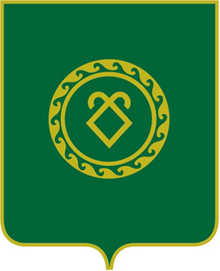 СОВЕТ СЕЛЬСКОГО ПОСЕЛЕНИЯСУЛТАНБЕКОВСКИЙ СЕЛЬСОВЕТМУНИЦИПАЛЬНОГО РАЙОНААСКИНСКИЙ РАЙОНРЕСПУБЛИКИ  БАШКОРТОСТАН